Formal and Informal Bid DocumentsMarch 2020 Editions – Summary of Changes00 72 13 Board of Regents State of Iowa General Conditions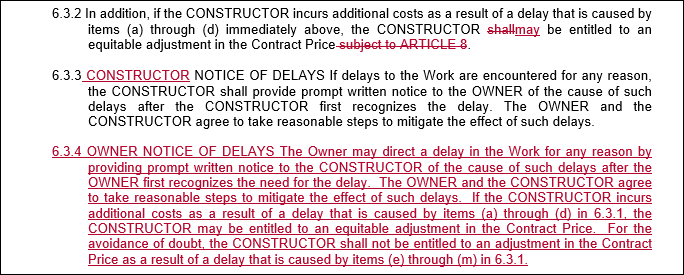 00 74 13 Project Requirements6	USE OF SITE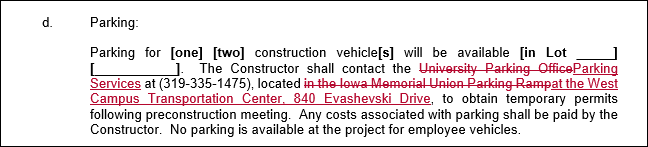 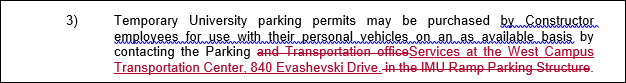 00 01 10 Table of ContentsUpdated to reflect new edition dates